Portuguese 1-1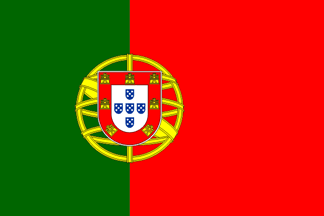 Study GuideBom Dia 1Unidade O:Greetings & Departures pg 22-26  VocabularyCulture: Lisboa pg 43 (See worksheet done in class)Unidade 1:Contractions pg 17:  When do you use the following contractions and what do they mean:do 			da			dos			dasDefinite and Indefinite articles: pg 60 – What do the following mean and when do you use them?Def. Articles:  o,a,os,as:___________________	Indef. Articles:  um, uma,uns,umas_____________________Verb Ser pg 70 & Ter pg 72:   Conjugate & Translate the following verbs (include the subject pronouns)Subject Pronoun		Ser			TerPlural pg 74:  List the rules of plural:Rule #1Rule #2Rule #3Rule #4Culture Section – Porto pg 81 (see worksheet done in class)Unidade 2: Verbs pg 126, 163,171 – List the endings of the following types of verbs-AR verbs		ER verbs		IR verbsEuTuVocê/Ele/ElaNósVósVocês/Eles/ElasContractions pg 98:  What are the following contractions made up from and what do they mean:no			na			nos			nasTime- pg 100-102How do you say, What time is it?________________________________How do you say, It is....? (there are two ways)  1. ________________________________     2. ______________________________How do you say “at”___________	____________	_____________	___________Interrogatives pg 110:List the interrogatives:Who -		which/which ones-			What -			When-How much-			How many-			Where-		From where-		How-		Why-Culture Braga pg 115 (see worksheet done in class)Unidade 3:Verbs – IR pg 131, SER pg 136, ESTAR pg 136Conjugate the following verbs and translate them:			to go __________		to be ___________		to be________EuTuVocê/Ele/ElaNósVósVocês/Eles/ElasWhen do you use the following verbs?:	Ser						EstarCulture-Coimbra pg 149 (see worksheet done in class)Unidade 4 -Possessives pg 178- ** Possessives must agree in number and gender with the  POSSESSION!List the possessives:My/mineYour/yours(informal)Your/yours (formal) his, her/hersOur/ourYour/yours (more than one possessor)Contraction Possessives – dele, dela, deles, delas ***These agree with the possessor.Family vocabulary pg 174Vocabulary Unidade 0- pg 46-47Vocabulary Unidade 1-pg 84Vocabulary Unidade 2 – pg118-119Vocabulary Unidade 3- pg 152